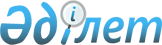 1999 жылдың қазаны үшін Қазақстан Республикасының мемлекеттік кепілдігі бар мемлекеттік емес сыртқы заемдар бойынша алдағы және мерзімі өткен төлемдерді өтеу туралыҚазақстан Республикасы Үкіметінің Қаулысы 1999 жылғы 7 қазан N 1534

      Қазақстан Республикасының шетелдік несие берушілердің алдындағы міндеттемелерін орындау, дефолт фактілеріне жол бермеу, сондай-ақ Қазақстан Республикасының мемлекеттік кепілдіктері бар бұрын берілген мемлекеттік емес сыртқы заемдардың республикалық бюджетке қайтарылуын қамтамасыз ету мақсатында Қазақстан Республикасының Үкіметі қаулы етеді: 

      1. Қазақстан Республикасының Қаржы министрлігі: 

      1) 1993 жылғы 25 мамырдағы N 26-15/145, 1993 жылғы 25 мамырдағы N 26-15/144, 1994 жылғы 10 маусымдағы N ф 22-3/40, 1995 жылғы 24 наурыздағы N ф 22-3/3/4016, 1995 жылғы 1 желтоқсандағы N 0000002, 1999 жылғы 20 мамырдағы N 0000035 берілген Қазақстан Республикасының мемлекеттік кепілдіктеріне сәйкес, шетел банктері шоттарының негізінде дәрменсіз заемшылар үшін алдағы және мерзімі өткен төлемдерді (1,2-қосымшаларға сәйкес), сондай-ақ есептелген айыппұл сомаларын төлем жасалатын күнгі бағам айырмасының өзгеруін ескере отырып, 1999 жылға арналған республикалық бюджетте "Несиелендіру" бөлімі бойынша көзделген қаражаттың шегінде төлесін; 

      2) заемшылардың Қазақстан Республикасының мемлекеттік кепілдігі бар мемлекеттік емес сыртқы заемдарды пайдалану жөніндегі қызметіне қаржылық-шаруашылықтық тексеріс жүргізсін және оларды пайдалану тәртібінің бұзылу фактілері анықталған жағдайда кінәлі адамдарды Қазақстан Республикасының заңдарына сәйкес жауапқа тарту мақсатында материалдарды құқық қорғау органдарына берсін. 

      2. Қазақстан Республикасының Мемлекеттік кіріс министрлігі заңдарда белгіленген тәртіппен заемшылардың банкроттығы рәсіміне, сондай-ақ Қазақстан Республикасының мемлекеттік кепілдігі бар мемлекеттік емес сыртқы заемдар бойынша қаржылық міндеттемелерін атқармаған тұлғаларды өзге де жауапкершілікке тартуға дейін шаралар қолдансын. 

      3. Қазақстан Республикасының Қаржы министрлігі бөлінген қаражаттың республикалық бюджетке қайтарылуын қамтамасыз ету жөнінде барлық қажетті шараларды қабылдасын. 

      4. Қазақстан Республикасының Қаржы министрлігі, Қазақстан Республикасының Мемлекеттік кіріс министрлігі және "Қазақстан Эксимбанкі" жабық акционерлік қоғамы (келісім бойынша) Қазақстан Республикасының Үкіметіне қаржылық міндеттемелері республикалық бюджеттің есебінен атқарылған заемшыларға қатысты бөлінген мемлекеттік бюджеттік қаражаттың қайтарылуы жөнінде қабылданған шаралар мен олардың нәтижелері туралы ақпарат берсін. 

      5. Осы қаулы қол қойылған күнінен бастап күшіне енеді. 

 

     Қазақстан Республикасы      Премьер-Министрінің       міндетін атқарушы

                                      Қазақстан Республикасы                                       Үкіметінің 1999 жылғы                                          7 қазандағы                                        N 1534 қаулысына                                           1-қосымша     Қазақстан Республикасының мемлекеттік кепілдігі бар мемлекеттік емес           сыртқы заемдарды өтеу бойынша мерзімі өткен төлемдердің                             Сомасы__________________________________________________________________________      Заемшы       | Төлем  |    Төлем    |      Төлем    |   Негізгі        ұйым        |валютасы|   уақыты    |     сомасы    |    борыш__________________|________|_____________|_______________|________________                         Германия несие желісі__________________________________________________________________________"Ақмола Жаңа Құры.|   DM   | 30.06.99.   | 16 190,92     | 0,00лысиндустрия" АҚ  |        |             |               |__________________|________|_____________|_______________|________________                        Түрік несие желісі__________________________________________________________________________"Медеу-Эмсаш-     |  USD   | 01.09.99    |305 866,61     | 0,00Алатау" БК        |        |             |               |__________________|________|_____________|_______________|________________  "Игілік" АҚ      |  USD   | 01.09.99    |377 006,76     | 0,00__________________|________|_____________|_______________|________________"Мақсат" АҚ       |  USD   | 01.09.99    | 63 153,74     | 0,00 __________________|________|_____________|_______________|________________"Жеңілөнеркәсіп"АҚ|  USD   | 01.09.99    |595 001,60     | 0,00__________________|________|_____________|_______________|________________                           Франция несие желісі__________________________________________________________________________"Тағам" МАК       |  FRF   | 02.07.99.   | 681,91        | 0,00__________________|________|_____________|_______________|________________Барлығы           |  DM    |             | 16 190,92     | 0,00__________________|________|_____________|_______________|________________                   | USD    |             | 1 041 028,71  | 0,00__________________|________|_____________|_______________|________________                   | FRF    |             | 681,91        |__________________|________|_____________|_______________|________________     таблицаның жалғасы______________________________________        Проценттер     |  Басқалары__________________|___________________16 190,92         | 0,00__________________|___________________305 866,61        | 0,00__________________|___________________377 006,76        | 0,00__________________|___________________63 153,74         | 0,00__________________|___________________595 001,60        | 0,00__________________|___________________00,00             | 681,91__________________|___________________16 190,92         | 0,00__________________|___________________1 041 028,71      | 0,00    __________________|___________________0,00              | 681,91__________________|___________________

                                       Қазақстан Республикасы                                       Үкіметінің 1999 жылғы                                          7 қазандағы                                        N 1534 қаулысына                                            2-қосымша     Қазақстан Республикасының мемлекеттік кепілдігі бар мемлекеттік емес           сыртқы заемдарды өтеу бойынша алдағы төлемдердің                             Сомасы__________________________________________________________________________      Заемшы       | Төлем  |    Төлем    |      Төлем    |   Негізгі        ұйым        |валютасы|   күні      |     сомасы    |    борыш__________________|________|_____________|_______________|________________                         Германия несие желісі__________________________________________________________________________"Ауылшармині" АҚ  |   EUR  | 01.10.99.   | 355 474,57    |345 540,29__________________|________|_____________|_______________|________________"Ауылшармині" АК  |   EUR  | 01.10.99.   | 234 759,48    |228 198,77__________________|________|_____________|_______________|________________"Екібастұзкөмір"  |  EUR   | 01.10.99    | 460 138,34    |392 442,08МАҚ               |        |             |               |__________________|________|_____________|_______________|________________Барлығы           |  EUR   |             | 1 050 372,39  | 966 181,14__________________|________|_____________|_______________|________________     таблицаның жалғасы______________________________________        Проценттер     |  Басқалары__________________|___________________9 934,28          | 0,00__________________|___________________6 560,71          | 0,00__________________|___________________67 696,26         | 0,00__________________|___________________84 191,25         | 0,00__________________|___________________   Оқығандар:  Қобдалиева Н.М.  Орынбекова Д.К.        
					© 2012. Қазақстан Республикасы Әділет министрлігінің «Қазақстан Республикасының Заңнама және құқықтық ақпарат институты» ШЖҚ РМК
				